Bór Zajaciński, 15.11. 2023r. 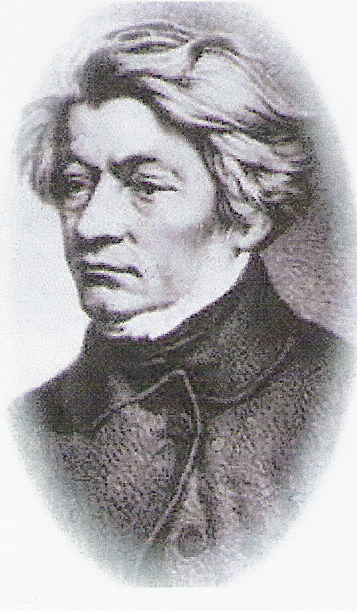 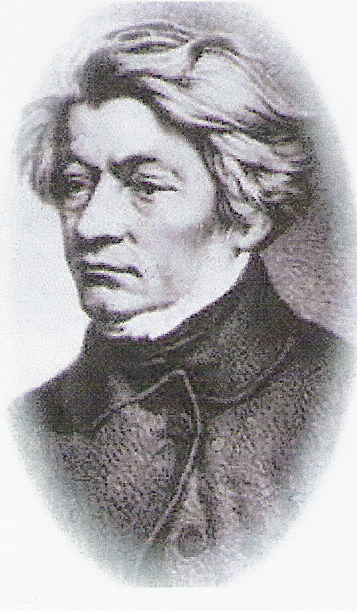                                 Projekt edukacyjno – historyczny                                                             „ Częstochowscy Żołnierze Wyklęci.                                    Zapomniani bohaterowie:                                        Stanisław Sojczyński „Warszyc”,                                         Stanisław Lisiecki „Jaguar” i inni...”Regulamin projektu:Patronat: Poseł do Parlamentu Europejskiego Jadwiga WiśniewskaPoseł na Sejm Rzeczypospolitej Polskiej Lidia Burzyńska Partner: Delegatura w Częstochowie Kuratorium Oświaty w KatowicachOrganizator projektu: Urząd Gminy Przystajń, Publiczna Szkoła Podstawowa im. Adama Mickiewicza w Borze Zajacińskim, Stowarzyszenie „Solidarność i Niezawisłość”.Koordynator projektu w Publicznej Szkole Podstawowej im. Adama Mickiewicza  w  Borze Zajacińskim: mgr Anna Radka, mgr Anna Chrzęstek, 
                                        mgr Aleksandra Kierat.Uczestnicy projektu: Uczniowie szkół podstawowych (kl. IV- VIII) oraz mieszkańcy 
                                     z powiatu kłobuckiego.Zasady projektu zawarte są w niniejszym regulaminie.Przystąpienie do projektu oznacza akceptację niniejszego regulaminu.Cele projektu:Zwiększenie aktywności lokalnej mieszkańców,Przywrócenie pamięci historycznej bohaterom regionalnym, Zachowanie ciągłości przekazu kulturowo-historycznego,Podniesienie świadomości kulturowej i historycznej mieszkańców powiatu kłobuckiego,Uczczenie Narodowego Dnia Pamięci Żołnierzy Wyklętych,Wspieranie wychowania patriotycznego poprzez pielęgnowanie tradycji patriotycznych, dziedzictwa narodowego i kulturowego oraz rozpowszechnianie wiedzy o ważnych wydarzeniach  z historii kraju i regionu, Kultywowanie wartości ideałów i postaw żołnierzy Polskiego Państwa Podziemnego po II wojnie światowej,Wzbogacenie wiedzy historycznej,Popularyzowanie wiedzy oraz podtrzymywanie pamięci na temat miejsc, faktów 
i postaci związanych z walką o niepodległość, bohaterstwem i męczeństwem, Doskonalenie  umiejętności efektywnej współpracy w grupie,Rozwijanie aktywnego udziału w życiu społeczności szkolnej, lokalnej
 i państwowej,Umożliwianie kreatywnego uczestnictwa w wydarzeniach kulturowych.    Warunki uczestnictwa w projekcie:Złożenie w formie elektronicznej zgłoszenia do projektu (zał. nr. 1) na adres kontakt zolnierze.wykleci.pspbor@onet.pl do dnia 15.01.2024 r.Zapoznanie z regulaminem uczestnictwa w projekciePowołanie szkolnego koordynatora projektu   Szkoła za udział w projekcie otrzymuje certyfikat. 
   Warunkiem uzyskania certyfikatu  jest:Realizacja czterech przykładowych działań (mile widziane własne inicjatywy).Złożenie w formie elektronicznej  na adres zolnierze.wykleci.pspbor@onet.pl  sprawozdania z realizacji projektu (zał. nr. 2). do dnia 30.04.2024 r.Publikacja informacji o przystąpieniu szkoły do projektu  i relacji z realizacji     
     wybranych działań projektowych na stronie internetowej i w mediach 
     społecznościowych szkoły (opis z dokumentacją fotograficzną). Informacje  należy   
     zamieszczać wraz z oznaczeniem:     - @Publiczna Szkoła Podstawowa im. Adama Mickiewicza w Borze     
             Zajacińskim    -    #czestochowscyzolnierzewykleci   Przykładowe działania w ramach projektu: Przygotowanie gazetki ściennej poświęconej Żołnierzom Wyklętym,Udział w VIII edycji Powiatowego Konkursu „Żołnierze Wyklęci. Bohaterowie Niezłomni” - prezentacja multimedialna (wybrany bohater) organizowanego przez PSP im. A. Mickiewicza w Borze Zajacińskim,Organizacja Narodowego Dnia Pamięci Żołnierzom Wyklętym,Przeprowadzenie zajęć o Żołnierzach Wyklętych w oparciu o opracowany scenariusz,Projekcja filmu dr Krzysztofa Walaszczyka pt. ,,Czas Jaguara – bitwa o Polskę” (film dostępny na kanale YouTube), Organizacja koncertu patriotycznego,Oddanie czci Żołnierzom Wyklętym w wybranym miejscu pamięci położonym na terenie powiatu kłobuckiego i częstochowskiego.   Podjęte działania można realizować we współpracy z instytucjami   
   samorządowymi, edukacyjno – kulturalnymi, stowarzyszeniami itp.  Organizatorzy zastrzegają sobie możliwość wykorzystania publikacji relacji 
  z działań projektowych uczestników projektu w celach promocyjnych. Opracowały:mgr Anna Radkamgr Aleksandra Kieratmgr Anna Chrzęstek